РЕШЕНИЕ03 мая 2023 года	                       № 4-3О награждении знаком «За заслуги перед муниципальным образованием посёлок Комарово» В соответствии с Положением о знаке «За заслуги перед муниципальным образованием посёлок Комарово», муниципальный совет РЕШИЛ:1.	За многолетнюю эффективную деятельность на территории муниципального образования посёлок Комарово, наградить Богданова Халима Ибрагимовича, Корякина Наталия Максовна по ходатайству жителей муниципального образования и муниципального совета согласно Приложению №1.2. 	Решение вступает в силу с момента принятия.3.	Контроль за исполнением данного Решения оставляю за собой.Глава муниципального образования                                           А.С. ЖуравскаяПриложение №1 к решению Муниципального совета поселок Комарово  от 03 мая  № 4-2«За заслуги перед муниципальным образованием поселок Комарово»Представляем на награждения знаком «За заслуги перед муниципальным образованием поселок Комарово»:	Богданова Халима Ибрагимовича, 1954 года рождения. Халим Ибрагимович является старожилом Комарово. Он живет и работает здесь с 1978 года. Для многих комаровцев он человек, на чьих глазах прошло их детство, а потом и детство их детей. Ведь Халим Ибрагимович много лет был водителем автобуса, на котором ездили в школу дети поселка. За 45 лет работы в Комарово Халим Ибрагимович показал себя аккуратным, ответственным, добрым человеком. Он – образец отзывчивости и бескорыстия, что подтверждается мнением о нем жителей нашего муниципального образования.Халим Ибрагимович принимает близко сердцу проблемы Комарово и его жителей, он заинтересован в развитии и процветании поселка. Комарово» Корякина Наталия МаксовнаБотаник по образованию. Окончила Биологический факультет Санкт-Петербургского университета. Много лет работала в Ботаническом саду. С 1983 года изучала икэбану.С 1987 года занялась Европейской флористикой.В 1990 году Гран-при Всесоюзного конкурса аранжировщиков цветов Роксолана (Киев).В 1992 году окончила «Pirita Expo Florist School» в Таллинне (Эстония). С 1992 года арт-директор собственной флористической компании.Училась у флористов Швейцарии, Германии, Швеции, Норвегии, Голландии, Тайваня.1990 – 1995 участвовала в конкурсах флористов. Проводила выставки работ в арт-галереях Санкт-Петербурга.В 1997 автор проекта и создатель стенда Санкт-Петербурга, отмеченного 10-ю золотыми медалями, на выставке «Цветы 97» в Москве.В 2002 представляла Россию в международном фестивале Лэнд Арт в Гриндельвальде (Швейцария).В 2005 участник показа российских флористов в Тайване.С 2005 года регулярный участник флористического издания Floral Art (Бельгия).В 2006 участник фестиваля Лэнд Арт под Иркутском.В 2012 издала книгу «Floral Experiments» - сборник своих флористических работ.В 2013 участник фестиваля Лэнд Арт на Международном Форуме эко-творчества «БАЙКАЛ - ТОЧКА ВОЗВРАТА» на острове Ольхон (озеро Байкал).В 2014 году соорганизатор и участник фестиваля Парк Арт в Иркутске.В 2016 представляла Россию в «International Landart festival» в Порденоне (Италия).С 2017 года председатель оргкомитета и художественный руководитель ежегодного фестиваля Парк Арт в Комарово (Санкт-Петербург).В 2018 представляла Россию в международном фестивале Лэнд Арт в Гриндельвальде (Швейцария).В течение всего времени много занимается преподавательской работой.С 1995 по 2023 год член международного жюри 78-ти профессиональных чемпионатов и конкурсов флористов. С 2008-ого года в статусе судьи FEUPF (Федерации европейских союзов профессиональных флористов FLORINT).С 2019 года независимый эксперт ассоциации “WorldSkills International”.web: www.nataliakoryakina.come-mail: nataliakoryakina01@gmail.comfacebook: natalia.koryakina.98В Комарово с 1998 года. Это же год рождения Наташиного сада.Фестиваль «ПаркАрт Комарово» существует с 2017 года.Мастер-классы для детей Комарово и детей в рамках фестиваля «Шаг навстречу».Организатор масштабного возложения цветов на могилу Анны Ахматовой ко дню рождения поэта в 2021 году.Наталья Корякина - чудесное воплощение таланта и любви к прекрасному. Для неё мир - это бесконечный поток красоты и благодаря ее таланту мы тоже начинаем обращать внимание на то, что оказывается мы просто окружены красотой.И что мир вообще - это красота и совершенство, доступные каждому ежедневно, независимо ни от каких факторов, просто по факту рождения на этой планете.Наша Планета - это гармония в каждом мгновении,- именно эту мысль транслирует Наталья своими работами, своим садом, своей жизнью. Сфера ее профессиональных интересов выходит далеко за рамки ботаники и изучения растений. Она - творец, создатель, истинный талант, который видит искусство в окружающем мире. Мы тоже наблюдаем осень, весну, лето, мы тоже восторгаемся красотой природы, но Наталья обладает даром создавать объекты искусства из, казалось бы, обычных вещей, которые доступны каждому: опавшие листья превращаются в скульптуру, старое ведро в прекрасную вазу, полевые цветы становятся главными героями композиций. И мы, видя такие чудеса, как дети, начинаем улыбаться этим гениальным фантазиям.Многолетний, кропотливый труд в саду, любовь и внимание к каждому растению, каждому дереву превратили землю Натальи в райский уголок, попадая в который каждый поражается совершенству природы и безупречному вкусу хозяйки- продуман каждый сантиметр, каждое растение произрастает в лучших для него условиях. К этому добавьте, что Наталья имеет традицию общаться со своим садом. Да, она приветствует его по утрам, внимательно оглядывает каждый росток, радуется каждому бутону и сад отвечает взаимностью. Этот уникальный сад, даже не так - САД- результат профессионального, бережного, внимательного отношения к растениям как к живым существам со своей судьбой, характером и привычками.Талант- подарок судьбы. Талант, связанный с дарами небес: цветами, деревьями, растениями - показатель того, что перед нами человек исключительный, посредник между людьми и небом. Такие одарённые люди призваны судьбой обращать наше внимание на гармонию мира.Они здесь, чтобы мы замедлились и не смотрели, а ВИДЕЛИ мир глазами любви. Нам несказанно повезло иметь такую соседку, друга, единомышленника рядом.ВНУТРИГОРОДСКОЕ МУНИЦИПАЛЬНОЕ ОБРАЗОВАНИЕ ГОРОДА ФЕДЕРАЛЬНОГО ЗНАЧЕНИЯ САНКТ-ПЕТЕРБУРГА
ПОСЕЛОК КОМАРОВОМУНИЦИПАЛЬНЫЙ СОВЕТШЕСТОГО СОЗЫВА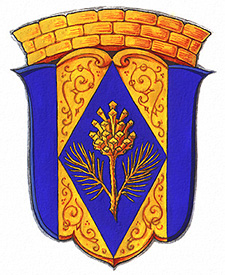 